
UNDERGRADUATE CURRICULUM COMMITTEE
March 26, 2015 -- 3:45 p.m.
Academic Affairs Conference Room / Wetherby 2nd Floor 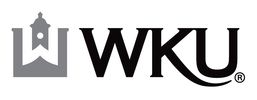 Call To OrderApproval of 2/26/2015 Minutes Old BusinessNew Business GFCB  ConsentProposal to Revise a Course Prerequisites: Marketing Management Proposal to Delete a Course: Management AccountingCHHSConsentProposal to Revise Course Prerequisites/Corequisites: PH 447Proposal to Revise a Course Title: CD 483Proposal to Revise a Course Title: CD 485ActionProposal to Create a New Course: SWRK 437Proposal to Revise a Program: 595, 595P Communication Sciences and DisordersOCSEConsentProposal to Revise a Course Listing: EE 180Proposal to Revise a Course Listing: EE 410Proposal to Revise a Course Listing: EE 411Proposal to Revise a Course Listing: EE 450Proposal to Revise a Course Listing: EE 451Proposal to Revise a Course Listing: EE 470Proposal to Revise a Course Listing: EE 473Proposal to Revise a Course Listing: EE 475Proposal to Delete a Course: GEOG 240Proposal to Delete a Course: GEOG 384Proposal to Delete a Course: GEOG 473Proposal to Revise Course Catalog Listing: GEOG 227Proposal to Revise Course Catalog Listing: GEOG 280Proposal to Revise Course Catalog Listing: GEOG 471Proposal to Revise a Course Title: GEOG 344Proposal to Revise Course Catalog Listing: GEOG 427Proposal to Revise Course Prerequisites/Corequisites: GEOG 328Proposal to Revise Course Prerequisites/Corequisites: GEOG 380Proposal to Revise Course Prerequisites/Corequisites: GEOG 420Proposal to Revise Course Prerequisites/Corequisites: GEOG 461Proposal to Revise Course Prerequisites/Corequisites: GEOG 487Proposal to Revise Course Prerequisites/Corequisites: GEOL 420ActionProposal to Create a New Course: BDA 310Proposal to Create a New Course: BDA 310-M1Proposal to Create a New Course: BDA 310-M2Proposal to Make Multiple Revisions to a Course: EE 479Proposal to Make Multiple Revisions to a Course: GEOG 310Proposal to Make Multiple Revisions to a Course: GEOG 452Proposal to Make Multiple Revisions to a Course: GEOG 455Proposal to Make Multiple Revisions to a Course: GEOG 459Proposal to Make Multiple Revisions to a Course: GEOG 486Proposal to Make Multiple Revisions to a Course: GEOL 310PCALConsentProposal to Revise Course Catalog Listing: RELS 200ActionProposal to Revise Course Credit Hours: CRIM 439Proposal to Revise Course Credit Hours: SOCL 494Proposal to Create a New Course: BDA 310Proposal to Create a New Course: BDA 310-M1Proposal to Create a New Course: BDA 310-M2Proposal to Create a New Course: CRIM 346Proposal to Create a New Course: CRIM 456Proposal to Create a New Course: CRIM 495Proposal to Create a New Course: CRIM 496Proposal to Create a New Course: THEA 204Proposal to Revise a Program: 342 Minor in CriminologyProposal to Revise a Program: 627 Major in CriminologyProposal to Revise a Program: 429 Minor in PhilosophyProposal to Revise a Program: 745 Major in PhilosophyProposal to Revise a Program: 758 Popular Culture StudiesReport from the ChairAnnouncements